OLP 2023-24 Religious Education Schedule Grades 1-5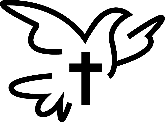 Classes meet 9:15 to 10:45 amSeptember    10      Parent meeting for grades 1-5 at 9:00 am in the cafeteria                               Parent meeting for grades 6-8 at 10:00 am in the cafeteria 	     	24	First Day of Classes 9:15 to 10:45, mass at 11amOctober   	01      Classes 9:15 to 10:45 		01      Parent session, One Hour to Peace, M2M-9:30-10:3008	Classes 9:15 to 10:4508      Parent session, One Hour to Peace, M2M-9:30-10:3015	Classes 9:15 to 10:4515	Parent session, One Hour to Peace, M2M-9:30-10:3022	Classes 9:15 to 10:45, mass at 11am22	Parent session, One Hour to Peace, M2M-9:30-10:3023 	4th/5th Youth group, 4-5:3029      Classes 9:15-10:4529 	Parent session, One Hour to Peace, M2M- 9:30-10:30December	10      4th/5th Youth group,4-5:30	     January       	07	Classes 9:15 to 10:4521	Classes 9:15 to 10:45, Church activity form due, mass at 11am28      1st Reconciliation Parent mtg. 12:15 in church22	4th/5th Youth group, 4-5:30February       04	Classes 9:15 to 10:45 		18	Classes 9:15 to 10:45, Church activity form due, mass at 11am		18      1st Reconciliation retreat- 9:15-After 11 am mass		26	4th/5th Youth group, 4-5:30			March           03	 Classes 9:15 to 10:45                    03      1st Communion parent mtg. 12:15 in church                   09       1st Reconciliation- 9:30 and 11 am		    	17	 Classes 9:15 to 10:45, Church activity form due, mass at 11am		18	4th/5th Youth group, 4-5:30		23	1st Communion retreat- 9:30-11:30 in churchApril              07	 Classes 9:15 to 10:45		21	 Classes 9:15 to 10:45, Church activity form due, mass at 11am		22       4th/5th Youth group, 4-5:30                   27       1st Communion- 11 amMay             05       1st Communion – 1:00 pm	          13         4th/5th Youth group, 4-5:30 